Министерство науки и высшего образования РФФедеральное государственное бюджетное образовательное 
учреждение высшего образованияУльяновский государственный университетМедицинский факультет им. Т.З. БиктимироваКафедра медицинской психологии, психоневрологии и психиатрииМетодические указания по организации самостоятельной работы ординаторов по дисциплине «Педагогика» специальность 31.08.67 «Хирургия»Методическое пособиеУльяновскУДК ББК К Печатается по решению Ученого советаИнститута медицины, экологии физической культурыУльяновского государственного университетаот 19.06.2019 №10/210Разработчик – доцент кафедры медицинской психологии, психоневрологии и психиатрии Ярзуткин С.В. Рецензент – зав. кафедрой медицинской психологии, психоневрологии и психиатрии Сабитов И.А.Методическое пособие для организации самостоятельной работы студентов по учебной дисциплине «Педагогика». – Ульяновск: УлГУ, 2019.Методическое пособие подготовлено в соответствии с требованиями рабочей программы и содержит методические указания по основным разделам учебной дисциплины «Основы детской и подростковой психиатрии» согласно действующему учебному плану. Методическое пособие предназначено для студентов Факультета последипломного медицинского и фармацевтического образования, обучающихся по специальности 31.08.20 «Психиатрия»©Ярзуткин С.В., 2023СодержаниеУчебная дисциплина «Педагогика» Б1.Б.4  относится к циклу профессиональных дисциплин, базовой части  ФГОС ВО. Цели освоения дисциплины: получение компетенций, знаний и умений в области педагогики, владений и практических навыков работы в сфере психолого-педагогического воспитания больных и персонала.Задачи освоения дисциплины:Формирование компетенций врача в области психолого-педагогической деятельностиСоздание у ординатора психолого-педагогического, этического, деонтологического мировоззрения как фундамента для изучения дисциплин профессионального цикла, и для последующей профессиональной деятельности.Сформировать у ординатора готовность к управлению коллективом, научить толерантно воспринимать социальные, этнические, конфессиональные и культурные различия.Обучение  ординатора навыкам формирования  у населения, пациентов и членов их семей мотивации, направленной на сохранение и укрепление своего здоровья и здоровья окружающих.Сформировать у ординатора навыки делового и межличностного общения; обучить его приемам эффективного партнерского взаимодействия с пациентами и коллегами.
  2. ТРЕБОВАНИЯ К РЕЗУЛЬТАТАМ ОСВОЕНИЯ ДИСЦИПЛИНЫ (МОДУЛЯ)3. СОДЕРЖАНИЕ ДИСЦИПЛИНЫ (ДЛЯ САМОСТОЯТЕЛЬНОЙ РАБОТЫ)Раздел 1. Педагогика врачебной деятельностиОбучение больных, медицинского персонала.Цель самостоятельной работы: проработка учебного материала, подготовка к сдаче зачета.Освоить разделы основной литературы:
1. Психология и педагогика : учебник для студентов стоматологических факультетов / под ред. Н. В. Кудрявой, А. С. Молчанова. - Москва : ГЭОТАР-Медиа, 2015. - 395 с. - Библиогр. в конце разделов; Предм. указ.: с. 387-395. - ISBN 978-5-9704-3374-4 (в пер.).2.  Новгородцева И.В., Педагогика в медицине [Электронный ресурс] / Новгородцев И.В. - М. : ФЛИНТА, 2017. - 105 с. - ISBN 978-5-9765-1281-8: http://www.studmedlib.ru/book/ISBN9785976512818.htmlХасанова Г.Б., Педагогические основы управления развитием персонала [Электронный ресурс]: учебное пособие / Хасанова Г. Б. - Казань : Издательство КНИТУ, 2018. - 240 с. - ISBN 978-5-7882-2364-3: http://www.studmedlib.ru/book/ISBN9785788223643.htmlОтветить на контрольные вопросы:
1. Педагогические аспекты профессиональной деятельности врача.2. Задачи врача в роли воспитателя.3. Врач — пропагандист здорового образа жизни. Формы, методы и средства просветительской работы врача4. Обучение больных, медицинского персонала.5. Обучающие программы в работе с семьей пациента6. Средства и методы педагогического воздействия на личность пациентаМетод контроля (Контрольные вопросы, тесты, ситуационные задачи).Профилактическая медицина и работа врачаЦель самостоятельной работы: проработка учебного материала, подготовка к сдаче зачета.Освоить разделы основной литературы:
Психология и педагогика : учебник для студентов стоматологических факультетов / под ред. Н. В. Кудрявой, А. С. Молчанова. - Москва : ГЭОТАР-Медиа, 2015. - 395 с. - Библиогр. в конце разделов; Предм. указ.: с. 387-395. - ISBN 978-5-9704-3374-4 (в пер.).Новгородцева И.В., Педагогика в медицине [Электронный ресурс] / Новгородцев И.В. - М. : ФЛИНТА, 2017. - 105 с. - ISBN 978-5-9765-1281-8: http://www.studmedlib.ru/book/ISBN9785976512818.htmlНовгородцева И.В., Педагогика в медицине. Практикум [Электронный ресурс] / Новгородцев И.В. - М. : ФЛИНТА, 2017. - 52 с. - ISBN 978-5-9765-1282-5: http://www.studmedlib.ru/book/ISBN9785976512825.htmlНовгородцева И.В., Педагогика с методикой преподавания специальных дисциплин [Электронный ресурс] / Новгородцев И.В. - М. : ФЛИНТА, 2017. - 378 с. - ISBN 978-5-9765-1280-1: http://www.studmedlib.ru/book/ISBN9785976512801.htmlОтветить на контрольные вопросы:
1. Создание благоприятного психологического климата в медицинском коллективе.2. Потенциально конфликтогенные ситуации.3. Контроль собственного раздражения и страха в конфликтной ситуации4. Эффективное управление профессиональным стрессом.5. Значение понятий образ жизни и здоровый образ жизни6. Просветительская работа врача: формы, методы, средстваМетод контроля (Контрольные вопросы, тесты, ситуационные задачи).Раздел 2. Психопедагогика профессионального общения в медицинской средеПрофессиональное общение медицинского работника.Цель самостоятельной работы: проработка учебного материала, подготовка к сдаче зачета..
Освоить разделы основной литературы:Психология и педагогика : учебник для студентов стоматологических факультетов / под ред. Н. В. Кудрявой, А. С. Молчанова. - Москва : ГЭОТАР-Медиа, 2015. - 395 с. - Библиогр. в конце разделов; Предм. указ.: с. 387-395. - ISBN 978-5-9704-3374-4 (в пер.).Новгородцева И.В., Педагогика в медицине [Электронный ресурс] / Новгородцев И.В. - М. : ФЛИНТА, 2017. - 105 с. - ISBN 978-5-9765-1281-8: http://www.studmedlib.ru/book/ISBN9785976512818.htmlНовгородцева И.В., Педагогика в медицине. Практикум [Электронный ресурс] / Новгородцев И.В. - М. : ФЛИНТА, 2017. - 52 с. - ISBN 978-5-9765-1282-5: http://www.studmedlib.ru/book/ISBN9785976512825.htmlВолков Б.С., Психология педагогического общения [Электронный ресурс]: учебно-практическое пособие для бакалавров / Б.С. Волков, Н.В. Волкова, Е.А. Орлова - М.: Академический Проект, 2020. - 336 с. (Gaudeamus) - ISBN 978-5-8291-2596-7: http://www.studmedlib.ru/book/ISBN9785829125967.html
Ответить на контрольные вопросы:
1. Средства и методы педагогического воздействия на личность.
2. Условия эффективного общения. Тетрада «врач-коллеги-медсестра-пациент».
3. Медицинская конфликтология. Общение с пациентом и медперсоналом. Барьеры общения.
Метод контроля (Контрольные вопросы, тесты, ситуационные задачи).Технологии эффективного управления во врачебной деятельности. Цель самостоятельной работы: проработка учебного материала, подготовка к сдаче зачета..
Освоить разделы основной литературы:
Психология и педагогика : учебник для студентов стоматологических факультетов / под ред. Н. В. Кудрявой, А. С. Молчанова. - Москва : ГЭОТАР-Медиа, 2015. - 395 с. - Библиогр. в конце разделов; Предм. указ.: с. 387-395. - ISBN 978-5-9704-3374-4 (в пер.).Новгородцева И.В., Педагогика в медицине [Электронный ресурс] / Новгородцев И.В. - М. : ФЛИНТА, 2017. - 105 с. - ISBN 978-5-9765-1281-8: http://www.studmedlib.ru/book/ISBN9785976512818.htmlРоманцов М.Г., Педагогические технологии в медицине [Электронный ресурс] : учебное пособие / Романцов М. Г., Сологуб Т. В. - М. : ГЭОТАР-Медиа, 2007. - 112 с. - ISBN 978-5-9704-0499-7 - Режим доступа: http://www.studmedlib.ru/book/ISBN9785970404997.htmlХасанова Г.Б., Педагогические основы управления развитием персонала [Электронный ресурс]: учебное пособие / Хасанова Г. Б. - Казань : Издательство КНИТУ, 2018. - 240 с. - ISBN 978-5-7882-2364-3: http://www.studmedlib.ru/book/ISBN9785788223643.html
Ответить на контрольные вопросы:
1. Работа врача с медперсоналом.
2. Врач как член профессиональной группы.
3. Медицинский коллектив и психологические закономерности его функционирования.4. Техники скрытого влияния и воздействия5. Принципы руководства и мотивации медперсоналаМетод контроля (Контрольные вопросы, тесты, ситуационные задачи).Психотехнологии  общения с "трудным"/конфликтным пациентом. Цель самостоятельной работы: проработка учебного материала, подготовка к сдаче зачета.
Освоить разделы основной литературы:Психология и педагогика : учебник для студентов стоматологических факультетов / под ред. Н. В. Кудрявой, А. С. Молчанова. - Москва : ГЭОТАР-Медиа, 2015. - 395 с. - Библиогр. в конце разделов; Предм. указ.: с. 387-395. - ISBN 978-5-9704-3374-4 (в пер.).Новгородцева И.В., Педагогика в медицине [Электронный ресурс] / Новгородцев И.В. - М. : ФЛИНТА, 2017. - 105 с. - ISBN 978-5-9765-1281-8: http://www.studmedlib.ru/book/ISBN9785976512818.htmlВолков Б.С., Психология педагогического общения [Электронный ресурс]: учебно-практическое пособие для бакалавров / Б.С. Волков, Н.В. Волкова, Е.А. Орлова - М.: Академический Проект, 2020. - 336 с. (Gaudeamus) - ISBN 978-5-8291-2596-7: http://www.studmedlib.ru/book/ISBN9785829125967.html
Ответить на контрольные вопросы:
1. Особенности общения врача с умирающими пациентами
2. Техника безопасности при работе с эмоционально напряженным клиентом.
3. Работа с возражениями и сомнениями клиента4. Психологическая роль врача. Каждый врач — психотерапевт5. Роль педагогического профессионального общения в работе врачаМетод контроля (Контрольные вопросы, тесты, ситуационные задачи).Раздел 3. Образовательный потенциал врачаСовершенствование профессиональных действий врача (диагностика и лечение). Закономерности клинического мышления. Цель самостоятельной работы: проработка учебного материала, подготовка к сдаче зачета.
Освоить разделы основной литературы:
Психология и педагогика : учебник для студентов стоматологических факультетов / под ред. Н. В. Кудрявой, А. С. Молчанова. - Москва : ГЭОТАР-Медиа, 2015. - 395 с. - Библиогр. в конце разделов; Предм. указ.: с. 387-395. - ISBN 978-5-9704-3374-4 (в пер.).Новгородцева И.В., Педагогика в медицине [Электронный ресурс] / Новгородцев И.В. - М. : ФЛИНТА, 2017. - 105 с. - ISBN 978-5-9765-1281-8: http://www.studmedlib.ru/book/ISBN9785976512818.htmlРоманцов М.Г., Педагогические технологии в медицине [Электронный ресурс] : учебное пособие / Романцов М. Г., Сологуб Т. В. - М. : ГЭОТАР-Медиа, 2007. - 112 с. - ISBN 978-5-9704-0499-7 - Режим доступа: http://www.studmedlib.ru/book/ISBN9785970404997.htmlНовгородцева И.В., Педагогика в медицине. Практикум [Электронный ресурс] / Новгородцев И.В. - М. : ФЛИНТА, 2017. - 52 с. - ISBN 978-5-9765-1282-5: http://www.studmedlib.ru/book/ISBN9785976512825.htmlНовгородцева И.В., Педагогика с методикой преподавания специальных дисциплин [Электронный ресурс] / Новгородцев И.В. - М. : ФЛИНТА, 2017. - 378 с. - ISBN 978-5-9765-1280-1: http://www.studmedlib.ru/book/ISBN9785976512801.html
Ответить на контрольные вопросы:1. Закономерности клинического мышления.
2. Алгоритм диагностического поиска
3. Основные этапы педагогического процесса: подготовительный, организации и осуществления, анализа результатов.4. Проблемы и особенности обучения врача5. Педагогические ситуации в деятельности врача
Метод контроля (Контрольные вопросы, тесты, ситуационные задачи).Психотехнологии эффективного распределения профессиональных нагрузок и рабочего времени. Цель самостоятельной работы: проработка учебного материала, подготовка к сдаче зачета.
Освоить разделы основной литературы:Психология и педагогика : учебник для студентов стоматологических факультетов / под ред. Н. В. Кудрявой, А. С. Молчанова. - Москва : ГЭОТАР-Медиа, 2015. - 395 с. - Библиогр. в конце разделов; Предм. указ.: с. 387-395. - ISBN 978-5-9704-3374-4 (в пер.).Новгородцева И.В., Педагогика в медицине [Электронный ресурс] / Новгородцев И.В. - М. : ФЛИНТА, 2017. - 105 с. - ISBN 978-5-9765-1281-8: http://www.studmedlib.ru/book/ISBN9785976512818.htmlРоманцов М.Г., Педагогические технологии в медицине [Электронный ресурс] : учебное пособие / Романцов М. Г., Сологуб Т. В. - М. : ГЭОТАР-Медиа, 2007. - 112 с. - ISBN 978-5-9704-0499-7 - Режим доступа: http://www.studmedlib.ru/book/ISBN9785970404997.htmlНовгородцева И.В., Педагогика в медицине. Практикум [Электронный ресурс] / Новгородцев И.В. - М. : ФЛИНТА, 2017. - 52 с. - ISBN 978-5-9765-1282-5: http://www.studmedlib.ru/book/ISBN9785976512825.htmlНовгородцева И.В., Педагогика с методикой преподавания специальных дисциплин [Электронный ресурс] / Новгородцев И.В. - М. : ФЛИНТА, 2017. - 378 с. - ISBN 978-5-9765-1280-1: http://www.studmedlib.ru/book/ISBN9785976512801.htmlОтветить на контрольные вопросы:
1. Структура педагогического процесса (цель и задачи, содержание, методы, средства, формы организации, результаты)
2. Презентация плана лечения.
3. Врач — новатор и учитель. Роль врача в организации непрерывного профессионального образования и самообразования4. Педагогические задачи в работе врача. Влияние процессов гуманизации общества на медицинскую практикуМетод контроля (Контрольные вопросы, тесты, ситуационные задачи).Раздел 4. Особенности медицинской этикиВажность личности врача для пациента.Цель самостоятельной работы: проработка учебного материала, подготовка к сдаче зачета.
Освоить разделы основной литературы:Практическая неврология [Электронный ресурс] (Гл. 10)/ под ред. А. С. Кадыкова, Л. С. Манвелова, В. В. Шведкова - М. : ГЭОТАР-Медиа, 2016. - http://www.rosmedlib.ru/book/ISBN9785970438909.htmlРациональная фармакотерапия в психиатрической практике [Электронный ресурс] (Гл. 8, 17): руководство для практикующих врачей / под общ. ред. Ю.А. Александровского, Н.Г. Незнанова - М.: Литтерра, 2014. - 1080 с. (Серия "Рациональная фармакотерапия") - ISBN 978-5-4235-0134-1 - Режим доступа: по подписке. http://www.studentlibrary.ru/book/ISBN9785423501341.htmlОтветить на контрольные вопросы:
1. Алгоритм дифференциальной диагностики.
2. Перечислите этапы оказания экстренной помощи.
3. Назовите особенности оформления медицинской документации и сопровождения больного.4. Деонтология в работе врача5. Этика врачаМетод контроля (Контрольные вопросы, тесты, ситуационные задачи).Профилактика синдрома эмоционального выгорания в работе врача. Цель самостоятельной работы: проработка учебного материала, подготовка к сдаче зачета.
Освоить разделы основной литературы:
Стандарты медицинской помощи. Критерии оценки качества (Раздел 1, Гл 12). Фармакологический справочник [Электронный ресурс] / сост. А. И. Муртазин. - М. : ГЭОТАР-Медиа, 2020. Режим доступа: https://www.studentlibrary.ru/book/ISBN9785970455265.html

Рациональная фармакотерапия в психиатрической практике [Электронный ресурс] (Гл.6, 16): руководство для практикующих врачей / под общ. ред. Ю.А. Александровского, Н.Г. Незнанова - М.: Литтерра, 2014. - 1080 с. (Серия "Рациональная фармакотерапия") - ISBN 978-5-4235-0134-1 - Режим доступа: по подписке. http://www.studentlibrary.ru/book/ISBN9785423501341.html
Ответить на контрольные вопросы:1. Синдром эмоционального выгорания в работе врача.
2. Профессиональная деформация личности врача?
3. Понятие комплаентности (приверженности лечению), ее формирование у пациентов с учетом их индивидуальных особенностей4. Обучение, воспитание, психокоррекция. Из взаимосвязиМетод контроля (Контрольные вопросы, тесты, ситуационные задачи).3. ТЕМЫ ПРАКТИЧЕСКИХ И СЕМИНАРСКИХ ЗАНЯТИЙРаздел 1. Педагогика врачебной деятельностиТема 1. Педагогические аспекты профессиональной деятельности врача. Педагогический процессВопросы по темам раздела: Педагогические составляющие процесса врачевания. Уровень готовности медика к педагогической деятельности. Нравственно-психологический образ педагога. Педагогические знания и умения. Овладение моделью педагогической деятельности. Знание сильных и слабых сторон своей педагогической деятельности. Основные этапы педагогического процесса: подготовительный, организации и осуществления, анализа результатов. Структура педагогического процесса (цель и задачи, содержание, методы, средства, формы организации, результаты).Тема 2. Обучение больных, медицинского персоналаВопросы по темам раздела: Обучающие программы в работе с семьей пациента.Стиль обучения. Принципы обучения: целостность, последовательность, преемственность, наглядность, опора на положительное, сознательность, единство обучения и воспитания. Индивидуальное и групповое обучение. Средства и методы педагогического воздействия на личность. Индивидуальные условия учения (возраст, уровень развития, половые особенности, когнитивный стиль, мотивация и др.). Мотивационные предпосылки учения. Методы мотивирования обучаемого. Создание позитивного утверждения и образа цели. Способы привлечения внимания.. Способы, помогающие обучаемому понять материал. Обучение умственным операциям. Формирование психомоторных навыков, навыков социального поведения. Составление обучающих программ: проверка наличия предварительных знаний и умений, обеспечение учебных мотивов, представление в наглядном виде состава формируемой деятельности, определение требований к формируемой деятельности, требования к содержанию, форме, количеству и последовательности заданий, предъявление учебных заданий, обеспечивающих достижение целей обучения, контроль за усвоением, регуляция процесса усвоения. Формы обратной связи.Обучение, воспитание, психокоррекция. Их взаимосвязь. Терапевтические группы. Семья как малая группа. Обучающие программы в семье. Семейное воспитание и семейная педагогика. Учет психологических особенностей семейной системы в работе врача. Тема 3. Профилактическая медицина и работа врачаВопросы по темам раздела: Отношение к здоровью. Значение понятий образ жизни и здоровый образ жизни. Просветительская работа врача: формы, методы, средства.Раздел 2. Психопедагогика профессионального общения в медицинской средеТема 4. Профессиональное общение медицинского работникаВопросы по темам раздела: Профессиональное общение медика. Уровни общения. Ритуальное общение. Деловое общение. Личностно ориентированное общение. Эмпатия и эмоциональная идентификация. Основные этапы клинического диагностического интервью. Обеспечение психологического комфорта и создание доверия у пациентов. Техники быстрого установления контакта и формирования расположения и доверия пациента к врачу Невербальное поведение в педагогической ситуации врачебной деятельности. Понятие комплаентности (приверженности лечению), ее формирование у пациентов с учетом их индивидуальных особенностей. Презентация плана лечения. Основные принципы поведенческой терапии в процессе обучения.Тема 5.Технологии эффективного управления во врачебной деятельностиВопросы по темам раздела: Врач как член профессиональной группы. Медицинский коллектив и психологические закономерности его функционирования. Структура группы и ее измерение: формально-статусное, социометрическое, модели коммуникативных сетей, позиция власти, лидерство. Понятие о групповой динамике. Техники скрытого влияния и воздействия. Техники управления впечатлением. Работа врача с медперсоналом. Условия эффективного общения. Тетрада «врач-коллеги-медсестра-пациент».  Оценка и критерии эффективности медперсонала. Постановка задач и контроль их исполнения. Принципы руководства и мотивации медперсонала. Создание благоприятного психологического климата в медицинском коллективе.Тема 6. Психотехнологии  общения с "трудным"/конфликтным пациентомВопросы по темам раздела: Механизмы образования и способы профилактики конфликтных ситуаций. Потенциально конфликтогенные ситуации.Техника безопасности при работе с эмоционально напряженным клиентом. Как быстро «погасить» агрессивную вспышку. Принятие претензии от пациента; недовольные пациенты.Работа с возражениями и сомнениями клиента. Психологические приемы эффективного поведения в конфликте.Способы донесения до пациента негативной информации. Контроль собственного раздражения и страха в конфликтной ситуации.Раздел 3. Образовательный потенциал врачаТема 7. Проблемы и особенности обучения врачаВопросы по темам раздела: Обоснование личностно-ориентированного подхода в обучении. Проблемы и особенности обучения врача. Принципы личностно-ориентированного обучения. Совместная деятельность как основа диалога в обучении. Личностная составляющая обучения, значимого для личности; умение находить смысл ситуации. Методика рефлексии процесса обучения, значимого для личности. Тема 8. Совершенствование профессиональных действий врача (диагностика и лечение). Закономерности клинического мышленияВопросы по темам раздела: Индивидуальный стиль мышления. Закономерности клинического мышления, способы его развития. Технологии постановки клинического диагноза, методики дифференциальной диагностики.Тема 9. Психотехнологии эффективного распределения профессиональных нагрузок и рабочего времениВопросы по темам раздела: Принципы эффективного использования рабочего времени, методы его учета и измерения. Приемы тайм-менеджментаРаздел 4. Особенности медицинской этикиТема 10. Важность личности врача для пациентаВопросы по темам раздела: Профессия врача: личность и роль. Основные моральные принципы личности врача. Этические аспекты взаимоотношений врача и пациента. Проблема морального выбора в практике врача.Тема 11. Профилактика синдрома эмоционального выгорания в работе врачаВопросы по темам раздела: Способность к саморегуляции как профессионально значимая характеристика личности медика.4. ПЕРЕЧЕНЬ ВОПРОСОВ К ЗАЧЕТУПедагогические составляющие процесса врачевания. Готовность медика к педагогической деятельности. Принципы обучения: целостность, последовательность, преемственность, наглядность, опора на положительное, сознательность, единство обучения и воспитания. Мотивационные предпосылки учения. Методы мотивирования обучаемого. Обучение, воспитание, психокоррекция. Их взаимосвязь. Семейное воспитание и семейная педагогика. Учет психологических особенностей семейной системы в работе врача.Отношение к здоровью. Значение понятий образ жизни и здоровый образ жизни. Просветительская работа врача: формы, методы, средства.Профессиональное общение медика. Виды общения. Ритуальное общение. Деловое общение. Манипулятивное общение. Личностно ориентированное общение.Эмпатия и рефлексия. Техники быстрого установления контакта и формирования расположения и доверия пациента к врачу.Невербальное поведение в педагогической ситуации врачебной деятельности. Понятие комплаентности (приверженности лечению), ее формирование у пациентов с учетом их индивидуальных особенностей. Врач как член профессиональной группы. Медицинский коллектив и психологические закономерности его функционирования. Работа врача с медперсоналом. Условия эффективного общения. Тетрада «врач-коллеги-медсестра-пациент».  Принципы руководства и мотивации медперсонала. Создание благоприятного психологического климата в медицинском коллективе.Механизмы образования и способы профилактики конфликтных ситуаций. Потенциально конфликтогенные ситуации. Психологические приемы эффективного поведения в конфликте.Методы урегулирования конфликтов.Техника безопасности при работе с эмоционально напряженным клиентом. Принятие претензии от пациента; недовольные пациенты.Работа с возражениями и сомнениями клиента. Контроль собственного раздражения и страха в конфликтной ситуации.Этические аспекты взаимоотношений врача и пациента. Проблема морального выбора в практике врача.Способность к саморегуляции как профессионально значимая характеристика личности медика.Синдром эмоционального выгорания в работе врача. Профессиональная деформация личности врача.Эффективное управление профессиональным стрессом. 5. САМОСТОЯТЕЛЬНАЯ РАБОТА ОБУЧАЮЩИХСЯУЧЕБНО-МЕТОДИЧЕСКОЕ И ИНФОРМАЦИОННОЕ ОБЕСПЕЧЕНИЕ ДИСЦИПЛИНЫОсновная литератураНовгородцева И.В., Педагогика в медицине [Электронный ресурс] / Новгородцев И.В. - М. : ФЛИНТА, 2017. - 105 с. - ISBN 978-5-9765-1281-8: https://www.studmedlib.ru/book/ISBN9785976512818.html  Безрукова, В. С. Педагогика : учебное пособие / В. С. Безрукова. - Москва : Инфра-Инженерия, 2021. - 324 с. - ISBN 978-5-9729-0628-4. - Текст : электронный // ЭБС "Консультант студента" : [сайт]. - URL :https://www.studentlibrary.ru/book/ISBN9785972906284.htmlДополнительная:Хасанова Г.Б., Педагогические основы управления развитием персонала [Электронный ресурс]: учебное пособие / Хасанова Г. Б. - Казань : Издательство КНИТУ, 2018. - 240 с. - ISBN 978-5-7882-2364-3: https://www.studmedlib.ru/book/ISBN9785788223643.htmlВолков Б.С., Психология педагогического общения [Электронный ресурс]: учебно-практическое пособие для бакалавров / Б.С. Волков, Н.В. Волкова, Е.А. Орлова - М.: Академический Проект, 2020. - 336 с. (Gaudeamus) - ISBN 978-5-8291-2596-7: https://www.studmedlib.ru/book/ISBN9785829125967.htmlКовардакова М. А. Интерактивные технологии обучения в высшей школе : учеб.пособие для слушателей факультета повышения квалификации. Ч. 2 / М. А. Ковардакова; УлГУ, ФПКП. - Ульяновск :УлГУ, 2017. - Загл. с экрана. - Загл. с экрана; Электрон.текстовые дан. (1 файл : 1,24 МБ). - Текст : электронный. - http://lib.ulsu.ru/MegaPro/Download/MObject/1155Ковардакова М. А. Интерактивные технологии обучения в высшей школе : учеб.пособие для слушателей факультета повышения квалификации / М. А. Ковардакова, О. А. Макарова, Е. О. Ускова; УлГУ, ФПКП. - Ульяновск :УлГУ, 2016. - Загл. с экрана. - Электрон.текстовые дан. (1 файл : 754 Кб). - Текст : электронный.- http://lib.ulsu.ru/MegaPro/Download/MObject/1036Учебно-методическая              Ярзуткин С. В.
              Методические указания для самостоятельной работы ординаторов по дисциплине «Педагогика» / УлГУ, ИМЭиФК, Каф. мед. психологии, психоневрологии и психиатрии. - 2019. - Загл. с экрана. - Неопубликованный ресурс. - Электрон. текстовые дан. (1 файл : 396 КБ). - URL: http://lib.ulsu.ru/MegaPro/Download/MObject/8137. - Режим доступа: ЭБС УлГУ. - Текст : электронный.Согласовано: Ведущий специалист                  / Потапова Е.А./ ____/________2023___ Должность сотрудника научной библиотеки                                ФИО                                          подпись                дата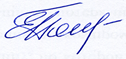 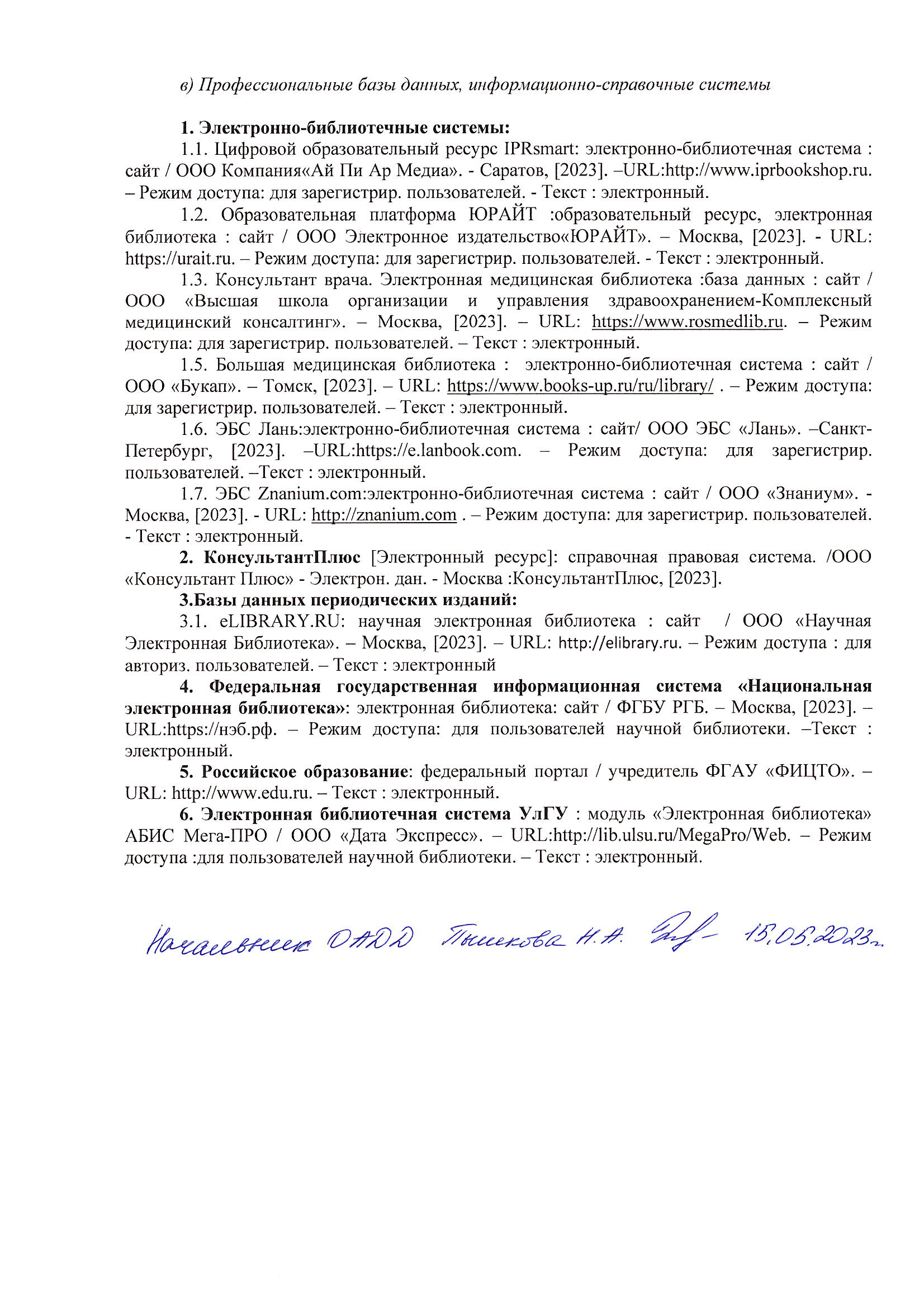 Код и наименование реализуемой компетенцииПеречень планируемых результатов обучения по дисциплине (модулю), соотнесенных с индикаторами достижения компетенцийУК-1. Готовность к абстрактному мышлению, анализу, синтезуЗнать: - теоретические основы высшей нервной деятельности, механизмы абстрактного мышления;- особенности индивидуальных стилей мышления.Уметь: - организовать самостоятельный умственный труд (мышление) и работать с информацией (синтез). - анализировать научную профессиональную литературу по специальности.Владеть: - методиками самоконтроля, абстрактного мышления, аналитического мышления;- анализом педагогических ситуаций во врачебной практике  и успешно их решать.УК-2. Готовность к управлению коллективом, толерантно воспринимать социальные, этнические, конфессиональные и культурные различияЗнать: - Конституцию РФ, законы и иные нормативные акты в сфере образования и здравоохранения; - обучение и переподготовка персонала; - теории управления персоналом;- основы медицинской этики и деонтологии.Уметь: - соблюдать правила биомедицинской этики, хранить врачебную тайну; - учитывать в своей профессиональной деятельности индивидуальные различия людей, включая возрастные, социальные, психологические и культурные особенности;- применять современные методы управления коллективом.Владеть: - нормативно-распорядительной документацией в области управления коллективом;- навыком ведению деловых дискуссий, деловых коммуникаций и способностью работать в коллективе; - навыком формирования толерантности.УК-3. Готовность к участию в педагогической деятельности по программам среднего и высшего медицинского образования или среднего и высшего фармацевтического образования, а также по дополнительным профессиональным программам для лиц, имеющих среднее профессиональное или высшее образование, в порядке, установленном федеральным органом исполнительной власти, осуществляющим функции по выработке государственной политики и нормативно-правовому регулированию в сфере здравоохраненияЗнать: - цели обучения и воспитания; - методы и формы организации обучения и воспитания;- особенности различных типов обучения;- новые педагогические технологии, нормативные акты, реализующие педагогическую деятельность;- правила аттестации и сертификации персонала.Уметь: - отбирать методы и средства обучения и воспитания и межличностного взаимодействия; применять методы медико-социального воспитания в медицинской среде;- разработать программу непрерывного профессионального образования и повышения квалификации мед. персонала учреждения; -составить методические рекомендации для преподавателей и обучающихся; - формировать фонд оценочных средств; - организовать учебный процесс в медицинских и образовательных учреждениях.Владеть: - методами  психолого-педагогической работы;-современными образовательными технологиями; -технологиями дистанционного и электронного обучения.ПК-9.Готовность к формированию у населения, пациентов и членов их семей мотивации, направленной на сохранение и укрепление своего здоровья и здоровья окружающих	Знать: - нормативные акты в области охраны здоровья граждан и профилактики заболеваний; - современные технологии обучения пациентов;- основные закономерности профессионального общения;- способы взаимодействия с "трудными"/ конфликтными пациентами в медицинской практике.Уметь: - организовать школу здоровья; Подготовить методический материал для обучения пациентов;- организовать учебный процесс; - применять методы эмоциональной саморегуляции и обучать им пациентов.Владеть: - индивидуальными и групповыми методами консультирования пациентов; - современными методами обучения пациентов; - нормативной и распорядительной документацией.Название разделов и темВид самостоятельной работы (проработка учебного материала, решение задач, реферат, подготовка к сдаче зачета/диф. зачета)Объем в часахФорма контроля(проверка решения задач, реферата и др.)Обучение больных, медицинского персонала.проработка учебного материала, подготовка к сдаче зачета2Контрольные вопросы, тесты, ситуационные задачиПрофилактическая медицина и работа врача.проработка учебного материала, подготовка к сдаче зачета2Контрольные вопросы, тесты, ситуационные задачиПрофессиональное общение медицинского работника.проработка учебного материала, подготовка к сдаче зачета2Контрольные вопросы, тесты, ситуационные задачиТехнологии эффективного управления во врачебной деятельности.проработка учебного материала, подготовка к сдаче зачета2Контрольные вопросы, тесты, ситуационные задачиПсихотехнологии  общения с "трудным"/конфликтным пациентом.проработка учебного материала, подготовка к сдаче зачета2Контрольные вопросы, тесты, ситуационные задачиСовершенствование профессиональных действий врача (диагностика и лечение). Закономерности клинического мышления.проработка учебного материала, подготовка к сдаче зачета1Контрольные вопросы, тесты, ситуационные задачиПсихотехнологии эффективного распределения профессиональных нагрузок и рабочего времени.проработка учебного материала, подготовка к сдаче зачета1Контрольные вопросы, тесты, ситуационные задачиВажность личности врача для пациента.проработка учебного материала, подготовка к сдаче зачета1Контрольные вопросы, тесты, ситуационные задачиПрофилактика синдрома эмоционального выгорания в работе врача.проработка учебного материала, подготовка к сдаче зачета3Контрольные вопросы, тесты, ситуационные задачи